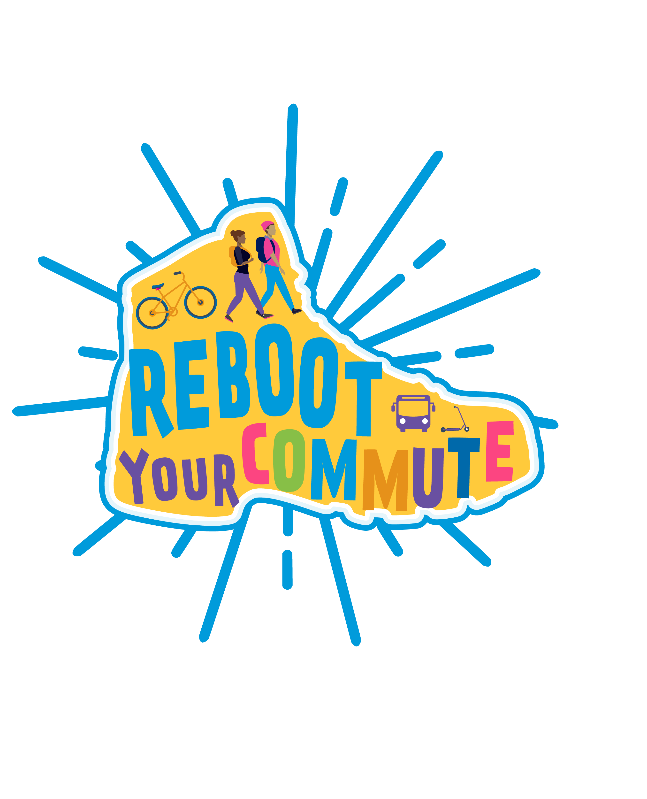 Plantilla de boletín informativo¡Rellena el texto rojo de su escuela y evento!Texto de la Plantilla (español):¡Celebra el evento Reboot Your Commute 2024, transformando tu viaje a la escuela, el [día del evento]!Únete a [nombre de la escuela] para Reboot Your Commute, viajando a la escuela de forma activa, y ¡celebra el uso del transporte activo y compartido como caminando, montando en bicicleta, andando sobre ruedas, tomando tránsito y compartiendo un vehículo con tus amigos! Habrá una mesa ubicada en [ubicación] a las [hora] donde puedes escribir o dibujar las razones por las cuales usas el transporte activo y compartido. Ayúdanos a luchar contra el cambio climático, mantente físicamente sano y reduce el tráfico con el programa Rutas Seguras a las Escuelas de Alameda County. ¡Todos los participantes de Reboot Your Commute serán parte de un sorteo para ganarse una Clipper Card de $50!Puedes participar:Caminando o montando en bicicleta, en patineta o en scooterTomando el autobús y caminando desde y hasta la parada del autobúsCompartiendo un vehículo con amigosCaminando las últimas cuadras a la escuela después de bajarte de un vehículo¡Publica una foto divertida en las redes sociales para celebrar el día! Recuerda poner el tag @AlamedaCoSR2S en Twitter/X con #RebootYourCommute y publica en Facebook en facebook.com/saferoutestoschool.¡Esperamos celebrar Reboot Your Commute contigo!